LIVINGSTONE RANGE A.T.A. LOCAL No. 14 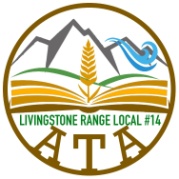 Reimbursement Voucher – for Certified Teachers Onlyc/o Kevin Sheen, Treasurer, Box 1734, Pincher Creek, AB T0K 1W02022 Version 2.0.   Email: sheenk12@gmail.com****************This claim form must be submitted within 30 days after the function. ****************Local Council One Way KM x $0.58As per Google rounded to nearest 5 and then added 5KMNAMEALL DATES OF FUNCTION AND TRAVEL (note ½ day)SCHOOLHOME ADDRESS IF NECESSARY (Summer Claims)FUNCTION  - LOCATION OF FUNCTION SIGNATUREHOME PHONEKm. to meeting from school(on school day)_______km.  x $0.58 km   Km. from meeting to home *Chart on back_______km.  x $0.58 kmAirfareWith ReceiptMiscellaneous:Taxi,  Parking, Phone, Park Entry Etc.Flat rate of $25 if function is more than one day; if over $25 provide receipts. For one day function always provide receipts.AccommodationWith Receipt or $75/night with verification note from hostMealsBreakfast $20, Lunch $30, Supper $50 maximum.  Any meals over $15 require a receipt.Do claim meals for traveling time.ARA OR ERAFlat rate of $1800.00 for EDMONTONFlat rate of $1400.00 for CALGARYARA – Ed TrustEducational Trust Fund Donation 1.00/local teacherNON-SCHOOL DAY UNVOUCHERED EXP._________ Days @ $50.00 per dayBeginning Teachers’ ConfSpecial funding rules.The beginning teachers’ conference will be funded to a maximum of $300 per teacher Email: sheenk12@gmail.com  if you are registering to attend.  OtherTotalDivisional P. D. Day = $4000.00Sub appreciation = $5 - $10 per sub Max. $100/schoolBabysitting  = minimum wage rate Kennel fees as per receipt.Donations = $25.00ATA Educational Trust Fund  = 1.00 per teacher in the localSummer Conference : Actual ExpensesBarnett House Seminars/meetings: Actual ExpensesBeginning Teachers’ Conf (max 300.00) Teacher should claim balance from school PD funds.Mileage to Barnett House 514 km ($272.42 one way)Mileage to Calgary Airport 263 km ($139.39 one way)/Mileage to Fort MacLeod 55 km ($29.15 one way)Divisional P. D. Day = $4000.00Sub appreciation = $5 - $10 per sub Max. $100/schoolBabysitting  = minimum wage rate Kennel fees as per receipt.Donations = $25.00ATA Educational Trust Fund  = 1.00 per teacher in the localSummer Conference : Actual ExpensesBarnett House Seminars/meetings: Actual ExpensesBeginning Teachers’ Conf (max 300.00) Teacher should claim balance from school PD funds.Mileage to Barnett House 514 km ($272.42 one way)Mileage to Calgary Airport 263 km ($139.39 one way)/Mileage to Fort MacLeod 55 km ($29.15 one way)Divisional P. D. Day = $4000.00Sub appreciation = $5 - $10 per sub Max. $100/schoolBabysitting  = minimum wage rate Kennel fees as per receipt.Donations = $25.00ATA Educational Trust Fund  = 1.00 per teacher in the localSummer Conference : Actual ExpensesBarnett House Seminars/meetings: Actual ExpensesBeginning Teachers’ Conf (max 300.00) Teacher should claim balance from school PD funds.Mileage to Barnett House 514 km ($272.42 one way)Mileage to Calgary Airport 263 km ($139.39 one way)/Mileage to Fort MacLeod 55 km ($29.15 one way)Fort MacleodPincher CreekCalgary180-104.40225-130.50Claresholm45-24.3690-52.20Crowsnest Pass105-60.9060-34.80Fort Macleod*55-31.90Granum30-17.4075-43.50Lethbridge55-31.90105-60.90Lundbreck70-40.6025-14.50Nanton85-49.30130-75.40Pincher Creek55-31.90*Spring Point40-23.20Stavely65-37.70105-60.90High River115-66.70160-92.80Magrath85-49.30110-63.80Little Bow Colony48-27.84100-58.00Burmis Mountain75-43.5039-22.62